PORTARIA GERÊNCIA GERAL Nº 38, DE 17 DE ABRIL DE 2018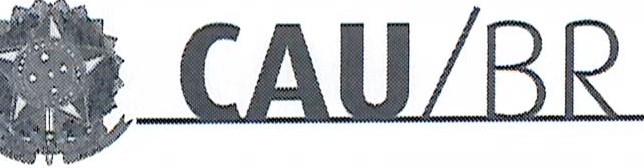 Promove substituição temporária no Quadro de Pessoal Efetivo do CAU/BR, e dá outras providências.O Gerente Geral do Conselho de Arquitetura e Urbanismo do Brasil (CAU/BR), no uso das atribuições que lhe confere a Portaria PRES nº 55, de 21 de fevereiro de 2014, atendendo ao disposto na Portaria Normativa nº 33, de 17 de abril de 2015, combinada com a Portaria Normativa nº 48, de 11 de agosto de 2016, e tendo em vista o contido no Memo. CAU/BR 193/2018-GERAD de 16 de abril de 2018 e tendo em vista a Portaria Presidencial nº 207, de 31 de outubro de 2017.RESOLVE:Art. 1º. Promover a seguinte substituição temporária no Quadro de Pessoal Efetivo do CAU/BR:SUBSTITUÍDO:SUBSTITUTO:Art. 2º. Esta Portaria entra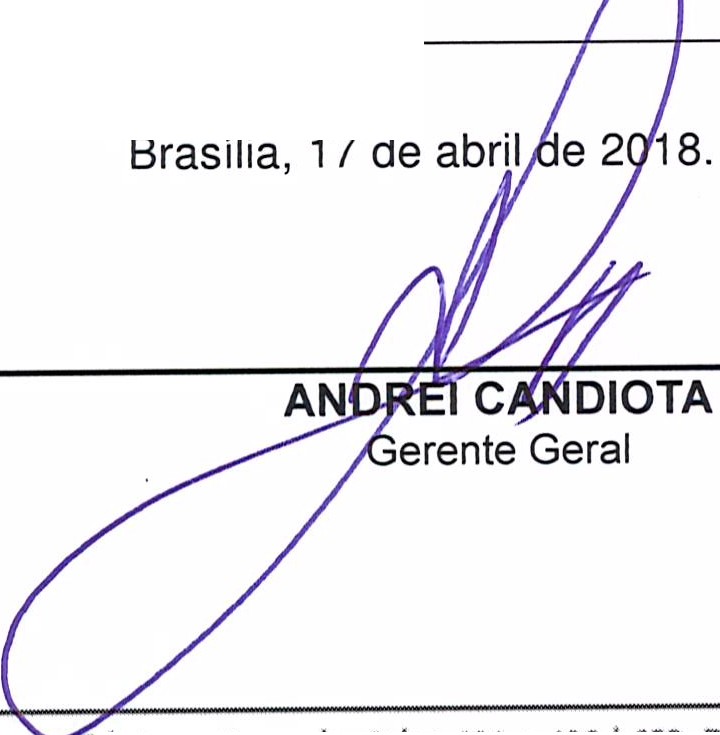 setor comercial sul (SCS), Quadra 2, stoco · Ed. sena oourada, Salas 401 a 409 j e.e?: 70.500·902 Srasilia / OF I Telefone: (61) 3204·9500www.caubr.gov.br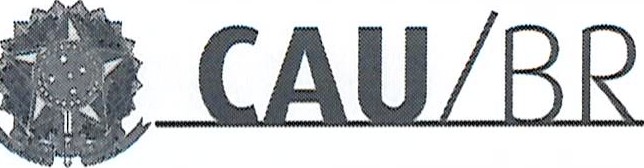 Memo. Nº. 193/2017-GERADBrasília, 16 de abril de 2018.Ao Senhor Gerente GeralAssunto: Substituição interna de funções.Prezado Senhor,Para os fins da Portaria Normativa CAU/BR nº 33, de 17 de abril de 2015, combinada com a Portaria Normativa CAU/BR nº 48, de 11 de agosto de 2016, informo o seguinte afastamento e a substituição de pessoal a serviço da Gerência Administrativa:	Neste período a assistente administrativa Ana Beatriz Meneses dos Santos fará a substituição cumulativa desempenhando as atividades do emprego de provimento efetivo originário relacionado às atividades da Gerência Administrativa.Por fim , ressalta-se que a referida substituição atende também aos requisitos do artigo 2°, parágrafo único, da Portaria Normativa nº 33, de 17 de abril de 2015.Respeitosamente ,Ciente: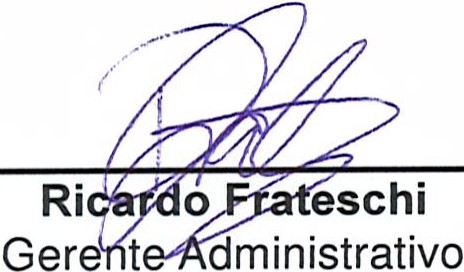 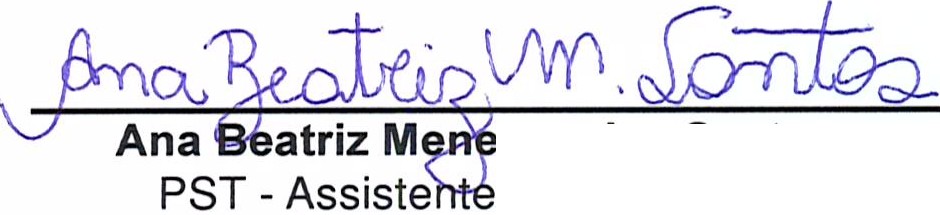 setor comercial sul (ses), Quadra 2, Bloco e - Ed. Serra Dourada , Salas 401 a 409 I CEP: 70.300-902 Brasília/DF I Telefone: (61) 3204-9500www.caubr.gov.brNome: Karla Jaqueline Martins LimaEmprego: Profissional Analista Técnico - Ocupação: Analista TécnicaLotação: Gerência AdministrativaSalário: R$ 8.517,51Período de Afastamento: 16/04/20.18 a 30/04/2018Nome: Ana Beatriz Menezes dos SantosEmprego: Profissional de Suporte Técnico - Assistente AdministrativoLotação: Gerência AdministrativaPeríodo de substitui ão: 16/04/2018 a 30/04/2018Remuneração por substituição:[ X ] Remuneração correspondente ao emprego objeto da substituição(Portaria Normativa nº 48, de 11/08/2016, art. 3º e Portaria Normativa nº 33, de 17/04/2015, art. 3°, inciso li .[ ] Gratificação de 30% (trinta por cento) do salário base do substituído(Portaria Normativa nº 48, de 11/08/2016 , art. 3º e Porta· a Normativa nº 33, de 17/04/2015, art. 3º, inciso 1•Substituído: Karla Jaqueline Martins LimaEmprego: Profissional Analista Superior - PAS / Ocupação: Analista TécnicaLotação: Gerência AdministrativaSalário: R$ 8.517,51Motivo: férias e compensação de horasPeríodo: 15 (quinze) diasTermo inicial : 16/04/2018Termo final: 30/04/2018Substituto: Ana Beatriz Meneses dos SantosEmprego: Profissional de Suporte Técnico - PST / Ocupação: Assistente AdministrativaLotação: Gerência Administrativa